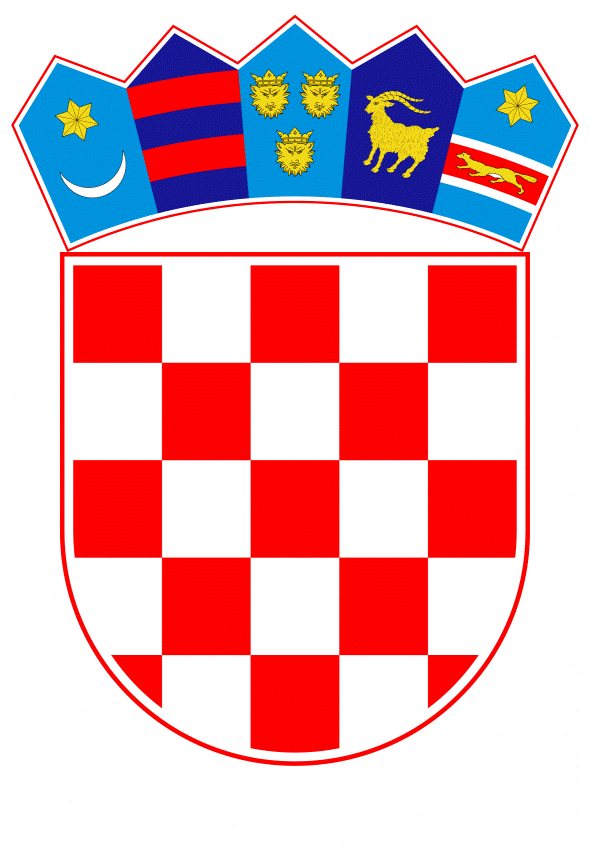 	VLADA REPUBLIKE HRVATSKEZagreb, 17. studenoga 2022.__________________________________________________________________________Predlagatelj:		Ministarstvo  pravosuđa i uprave__________________________________________________________________________Predmet: 	Nacrt konačnog prijedloga zakona o ovlasti Vlade Republike Hrvatske da uredbama uređuje pojedina pitanja iz djelokruga Hrvatskoga sabora__________________________________________________________________________________________________________________________________________________________________Banski dvori | Trg Sv. Marka 2 | 10000 Zagreb | tel. 01 4569 222 | vlada.gov.hrREPUBLIKA HRVATSKAMINISTARSTVO PRAVOSUĐA I UPRAVE											NacrtKONAČNI PRIJEDLOG ZAKONA O OVLASTI VLADE REPUBLIKE HRVATSKE DA UREDBAMA UREĐUJE POJEDINA PITANJA IZ DJELOKRUGA HRVATSKOGA SABORAZagreb, studeni 2022. KONAČNI PRIJEDLOG ZAKONA O OVLASTI VLADE REPUBLIKE HRVATSKE DA UREDBAMA UREĐUJE POJEDINA PITANJA IZ DJELOKRUGA HRVATSKOGA SABORAČlanak 1.	Ovlašćuje se Vlada Republike Hrvatske da uredbama uređuje pitanja tekuće gospodarske politike iz djelokruga Hrvatskoga sabora, osim izmjena državnog proračuna i propisivanja poreza te onih pitanja koja prema Ustavu Republike Hrvatske može uređivati samo Hrvatski sabor, u razdoblju:	- od 15. prosinca 2022. do 15. siječnja 2023. i	- od 15. srpnja 2023. do 15. rujna 2023.Članak 2.	Iznimno od odredbe članka 1. ovoga Zakona, ovlašćuje se Vlada Republike Hrvatske da u razdoblju od dana raspuštanja ili isteka mandata Hrvatskoga sabora pa do dana prvog zasjedanja novoizabranog Hrvatskoga sabora uredbama uređuje pojedina pitanja iz djelokruga Hrvatskoga sabora, osim donošenja ili izmjena državnog proračuna i propisivanja poreza te onih pitanja koja prema Ustavu Republike Hrvatske može uređivati samo Hrvatski sabor.Članak 3.	Vlada Republike Hrvatske na svakoj će sjednici Hrvatskoga sabora podnijeti izvješće o uredbama koje je na temelju ovlasti iz članka 1. ovoga Zakona donijela između dviju sjednica Hrvatskoga sabora, odnosno na prvo zasjedanje novoizabranog Hrvatskoga sabora podnijeti izvješće o uredbama koje je donijela od dana podnošenja posljednjeg izvješća.Članak 4.	Uredbe koje je Vlada Republike Hrvatske donijela na temelju Zakona o ovlasti Vlade Republike Hrvatske da uredbama uređuje pojedina pitanja iz djelokruga Hrvatskoga sabora („Narodne novine“, broj 136/21) koje vrijede na dan stupanja na snagu ovoga Zakona ostaju na snazi, a najdulje do 30. studenoga 2023.Članak 5.	Danom stupanja na snagu ovoga Zakona prestaje važiti Zakon o ovlasti Vlade Republike Hrvatske da uredbama uređuje pojedina pitanja iz djelokruga Hrvatskoga sabora („Narodne novine“, broj 136/21).Članak 6.	Ovaj Zakon objavit će se u „Narodnim novinama“, a stupa na snagu 10. prosinca 2022.O B R A Z L O Ž E N J EI. 	RAZLOZI ZBOG KOJIH SE ZAKON DONOSI	Zakonom o ovlasti Vlade Republike Hrvatske da uredbama uređuje pojedina pitanja iz djelokruga Hrvatskoga sabora („Narodne novine“, broj 136/21) Vlada Republike Hrvatske ovlaštena je uredbama uređivati pojedina pitanja iz djelokruga Hrvatskoga sabora, osim izmjena državnog proračuna i propisivanja poreza te onih pitanja koja prema Ustavu Republike Hrvatske može uređivati samo Hrvatski sabor. Riječ je o nužnoj zakonskoj razradi ustavne osnove za primjenu zakonodavne delegacije, sadržane u odredbama članka 88. Ustava Republike Hrvatske. Iako primjena toga ustavnopravnog instituta predstavlja odstupanje od temeljnih nadležnosti nositelja zakonodavne i izvršne vlasti, ona se u praksi i dalje pokazuje neophodnom za redovito obavljanje temeljnih dužnosti državne vlasti, uz poštivanje svih materijalnih i vremenskih ograničenja utvrđenih Ustavom Republike Hrvatske, delegirajućim zakonom i mjerodavnom ustavnosudskom praksom. Temeljna ograničenja zakonodavne delegacije utvrđena su člankom 88. Ustava Republike Hrvatske, a odnose se na razradu Ustavom utvrđenih ljudskih prava i temeljnih sloboda, nacionalna prava, izborni sustav, ustrojstvo, djelokrug i način rada državnih tijela i lokalne samouprave, s tim da uredbe na temelju zakonske ovlasti ne mogu djelovati unatrag, a prestaju vrijediti istekom roka od godinu dana od dana dobivene ovlasti, ako Hrvatski sabor ne odluči drukčije. Ovlaštenja su u zakonodavnoj praksi dodatno materijalno ograničena na pitanja tekuće gospodarske politike iz djelokruga Hrvatskoga sabora, osim izmjena državnog proračuna i propisivanja poreza, a vremenski su dodatno ograničena na razdoblje u kojem Hrvatski sabor redovito ne zasjeda, sukladno načelnim stajalištima utvrđenima u Rješenju Ustavnog suda Republike Hrvatske br. U-II-66/1994 od 25. veljače 1994. godine („Narodne novine“, broj 16/94). Iznimno, delegirana ovlast se odnosi i na razdoblje od dana raspuštanja ili isteka mandata Hrvatskoga sabora pa do dana prvog zasjedanja novoizabranog Hrvatskoga sabora.	Slijedom navedenog te imajući u vidu da ovlast delegirana važećim Zakonom o ovlasti Vlade Republike Hrvatske da uredbama uređuje pojedina pitanja iz djelokruga Hrvatskoga sabora prestaje u ustavnom roku od godinu dana od dana stupanja na snagu toga Zakona, odnosno 10. prosinca 2022. godine, predlagatelj ocjenjuje da ga i nadalje treba ovlastiti da uredbama uređuje pojedina pitanja iz djelokruga Hrvatskoga sabora. II. 	PITANJA KOJA SE ZAKONOM RJEŠAVAJU	Na temelju ovoga Zakona Vlada Republike Hrvatske steći će ovlast da u razdoblju u kojem Hrvatski sabor redovito ne zasjeda te iznimno i u razdoblju kada je Hrvatski sabor raspušten ili mu je istekao mandat, uredbama uređuje pitanja tekuće gospodarske politike iz djelokruga Hrvatskoga sabora, uvažavajući naprijed navedena materijalna i vremenska ograničenja. Ovlast delegirana ovim Zakonom odnosi se na razdoblje od godinu dana počevši od 10. prosinca 2022. godine, s tim da uredbe na temelju zakonske ovlasti koje vrijede na dan stupanja na snagu ovoga Zakona ostaju na snazi, a najdulje do 30. studenoga 2023. godine.III. 	OBRAZLOŽENJE ODREDBI PREDLOŽENOGA ZAKONA	Uz članak 1. - ovom odredbom ovlašćuje se Vladu Republike Hrvatske da uredbama uređuje pitanja tekuće gospodarske politike iz djelokruga Hrvatskoga sabora, osim izmjena državnog proračuna i propisivanja poreza te onih pitanja koja prema Ustavu Republike Hrvatske može uređivati samo Hrvatski sabor, a koja se odnose na razradu Ustavom utvrđenih ljudskih prava i temeljnih sloboda, nacionalna prava, izborni sustav, ustrojstvo, djelokrug i način rada državnih tijela i lokalne samouprave. Ovo ovlaštenje je vremenski ograničeno na razdoblje u kojem Hrvatski sabor redovito ne zasjeda, odnosno na razdoblje od 15. prosinca 2022. godine do 15. siječnja 2023. godine te od 15. srpnja 2023. do 15. rujna 2023. godine, imajući u vidu odredbu članka 79. stavka 1. Ustava Republike Hrvatske kojim je propisano da Hrvatski sabor redovito zasjeda dva puta godišnje, prvi put između 15. siječnja i 15. srpnja i drugi put između 15. rujna i 15. prosinca.	Uz članak 2. - ovom odredbom se Vladu Republike Hrvatske iznimno ovlašćuje da i u razdoblju od dana raspuštanja ili isteka mandata Hrvatskoga sabora pa do dana prvog zasjedanja novoizabranog Hrvatskoga sabora uredbama uređuje pojedina pitanja iz njegova djelokruga, osim donošenja ili izmjena državnog proračuna i propisivanja poreza te onih pitanja koja prema Ustavu Republike Hrvatske može uređivati samo Hrvatski sabor.	Uz članak 3. - ovom odredbom se Vladi Republike Hrvatske utvrđuje obveza podnošenja izvješća Hrvatskome saboru o uredbama koje je donijela prema odredbama članaka 1. i 2. ovoga Zakona.	Uz članak 4. - prema odredbi članka 88. stavka 3. Ustava Republike Hrvatske, uredbe donesene na temelju zakonske ovlasti prestaju vrijediti istekom roka od godinu dana od dana dobivene ovlasti, ako Hrvatski sabor ne odluči drukčije. Vodeći računa o tome, odredbom ovoga članka utvrđuje se da uredbe donesene na temelju Zakona o ovlasti Vlade Republike Hrvatske da uredbama uređuje pojedina pitanja iz djelokruga Hrvatskoga sabora („Narodne novine“, broj 136/21), a koje vrijede na dan stupanja na snagu ovoga Zakona, ostaju na snazi, a najdulje do 30. studenoga 2023.	Na temelju važećeg Zakona o ovlasti Vlade Republike Hrvatske da uredbama uređuje pojedina pitanja iz djelokruga Hrvatskoga sabora, zaključno s danom 15. rujna 2022. godine (završetak ljetne stanke odnosno početak redovitog zasjedanja Hrvatskoga sabora),  donesena je jedna uredba. Vlada Republike Hrvatske donijela je dana 21. srpnja 2022. godine Uredbu o izmjeni i dopuni Zakona o udžbenicima i drugim obrazovnim materijalima za osnovnu i srednju školu („Narodne novine“, broj 85/22).	Uz članak 5. - ovom odredbom utvrđuje se prestanak važenja Zakona o ovlasti Vlade Republike Hrvatske da uredbama uređuje pojedina pitanja iz djelokruga Hrvatskoga sabora („Narodne novine“, broj 136/21).	Uz članak 6. - ovom odredbom utvrđuje se stupanje na snagu ovoga Zakona.IV. 	OCJENA I IZVORI POTREBNIH SREDSTAVA ZA PROVOĐENJE ZAKONA	Provedba ovoga Zakona nema i neće rezultirati fiskalnim učinkom na Državni proračun Republike Hrvatske.V.	RAZLIKE IZMEĐU RJEŠENJA U KONAČNOM PRIJEDLOGU ZAKONA U ODNOSU NA RJEŠENJA IZ PRIJEDLOGA ZAKONA I RAZLOZI ZBOG KOJIH SU TE RAZLIKE NASTALE	Razlike između rješenja koja se predlažu Konačnim prijedlogom zakona u odnosu na rješenja iz Prijedloga zakona sadržane su u nenormativnom dijelu i konkretno se odnose na odgovarajuću dopunu obrazloženja uz članak 4. Konačnog prijedloga zakona u kojem se navodi da je na temelju važećeg Zakona o ovlasti Vlade Republike Hrvatske da uredbama uređuje pojedina pitanja iz djelokruga Hrvatskoga sabora, zaključno s danom 15. rujna 2022. godine (završetak ljetne stanke odnosno početak redovitog zasjedanja Hrvatskoga sabora),  Vlada Republike Hrvatske donijela jednu uredbu i to Uredbu o izmjeni i dopuni Zakona o udžbenicima i drugim obrazovnim materijalima za osnovnu i srednju školu („Narodne novine“, broj 85/22). VI. 	PRIJEDLOZI, PRIMJEDBE I MIŠLJENJA DANI NA PRIJEDLOG ZAKONA KOJE PREDLAGATELJ NIJE PRIHVATIO, S RAZLOZIMA NEPRIHVAĆANJA 	U okviru rasprave održane na 12. sjednici Hrvatskoga sabora, dana 13. listopada 2022. godine nije bilo prijedloga, primjedbi i mišljenja u odnosu na Prijedlog zakona koja predlagatelj nije prihvatio. 	U okviru rasprave na istoj sjednici Hrvatskoga sabora iznesene su druge primjedbe i mišljenja o pitanjima koja nisu bila vezana uz predmet i sadržaj Prijedloga zakona te se stoga njihovo neprihvaćanje ovdje posebno ne obrazlaže.